2019年度部门决算公开文本廊坊市大厂回族自治县退役军人事务局二〇二〇年十一月目    录第一部分   部门概况一、部门职责二、机构设置第二部分   2019年度部门决算情况说明一、收入支出决算总体情况说明二、收入决算情况说明三、支出决算情况说明四、财政拨款收入支出决算总体情况说明五、一般公共预算“三公”经费支出决算情况说明六、其他重要事项的说明第三部分  名词解释第四部分  2019年度部门决算报表第五部分  预算绩效公开内容一、预算绩效情况说明二、预算绩效公开表格1. 项目支出绩效自评表2. 部门（单位）整体绩效自评表一、部门职责(一)贯彻执行国家和省市思想政治、管理保障和安置优抚等工作政策法规。拟订全县退役军人思想政治、管理保障和安置优抚等地方性政策并组织实施，褒扬彰显退役军人为党、国家和人民牺牲奉献的精神风范和价值导向。(二)负责全县军队转业干部、复员干部、离退休干部、退役士兵、符合条件消防员和无军籍退休退职职工的移交安置工作以及自主择业、就业退役军人的服务管理工作。(三)组织指导退役军人教育培训工作，协调扶持退役军人和随军随调家属就业创业。(四)会同有关部门按照全市退役军人特殊保障政策、企业中军队转业干部的解困政策，抓好贯彻落实并组织实施。(五)组织协调落实移交地方的离退休军人、符合条件的其他退役军人和无军籍退休退职职工的住房保障工作，以及退役军人医疗保障、社会保险等待遇保障工作。(六)组织指导伤病残退役军人服务管理和抚恤工作。按照上级有关退役军人医疗、疗养、养老等机构的规划政策，做好组织实施；承担不适宜继续服役的伤病残军人相关工作；组织指导军供服务保障工作。(七)组织指导全县拥军优属工作。负责现役军人、退役军人、军队文职人员、军属和符合条件的国家机关工作人员、人民警察、参战民兵民工、消防员等全县优抚对象的优待、抚恤等工作，组织落实国民党抗战老兵等有关人员优待政策(八)负责烈士及退役军人荣誉奖励、军人公墓管理维护、纪念活动等工作。依法承担英雄烈士保护相关工作，申报拟列入全国和省级重点保护单位的烈士纪念建筑物名录，审核拟列入县级重点保护单位的烈士纪念建筑物名录，总结表彰和宣扬退役军人、退役军人工作单位和个人先进典型事迹。(九)指导并监督检查退役军人相关法律法规和政策措施的落实，组织开展退役军人权益维护和有关人员的帮扶援助工作。(十)完成县委、县政府交办的其他任务。二、机构设置从决算编报单位构成看，纳入2019 年度本部门决算汇编范围的独立核算单位（以下简称“单位”）共1个，具体情况如下：一、收入支出决算总体情况说明本部门2019年度收支总计（含结转和结余）2310.81万元。本部门为2019年新成立部门，决算数据无法与2018年度决算相比。二、收入决算情况说明本部门2019年度本年收入合计2207.67万元，其中：财政拨款收入2207.67万元，占100%。如图所示：三、支出决算情况说明本部门2019年度本年支出合计2029.47万元，其中：基本支出164.9万元，占8.13%；项目支出1864.56万元，占91.87%；经营支出0万元，占0%。如图所示：四、财政拨款收入支出决算总体情况说明（一）财政拨款收支与2018 年度决算对比情况本部门2019年度形成的财政拨款收支均为一般公共预算财政拨款，其中一般公共预算财政拨款本年收入2207.67万元,本年支出2029.47万元。由于2019年新成立部门，无法与2018年数据对比。（二）财政拨款收支与年初预算数对比情况本部门2019年度一般公共预算财政拨款收入2207.67万元，无年初预算，比年初预算增加2207.67万元，均为预算调整数，决算数大于预算数，主要是由于为2019年新增部门，无2019年预算，所有财政拨款收入均为原民政部门及原人力资源及社会保障部门划转资金；本年支出2029.47万元，完成调整预算的91.93%，决算数小于调整预算数，主要是剩余优抚对象抚恤金及生活补助、退役军人自主就业一次性经济补助金。财政拨款支出决算结构情况。2019 年度财政拨款支出2029.47万元，主要用于以下方面社会保障和就业（类）支出 2023.26万元，占99.69%；医疗卫生与计划生育（类）支出 2.33万元，占0.12%；住房保障（类）支出3.88万元，占0.19%。（四）一般公共预算基本支出决算情况说明2019 年度一般公共预算财政拨款基本支出164.9万元，其中：人员经费99.04万元，主要包括基本工资、津贴补贴、奖金、伙食补助费、绩效工资、机关事业单位基本养老保险缴费、职业年金缴费、职工基本医疗保险缴费、公务员医疗补助缴费、住房公积金、医疗费、其他社会保障缴费、其他工资福利支出、离休费、退休费、抚恤金、生活补助、医疗费补助、奖励金、其他对个人和家庭的补助支出等；公用经费65.86万元，主要包括办公费、印刷费、咨询费、手续费、水费、电费、邮电费、取暖费、物业管理费、差旅费、因公出国（境）费用、维修（护）费、租赁费、会议费、培训费、公务接待费、专用材料费、劳务费、委托业务费、工会经费、福利费、公务用车运行维护费、其他交通费用、税金及附加费用、其他商品和服务支出、办公设备购置、专用设备购置、信息网络及软件购置更新、公务用车购置、其他资本性支出等。五、一般公共预算“三公” 经费支出决算情况说明本部门2019年度“三公”经费支出共计0.62万元，调整预算数0.62万元，完成调整预算的100%,较预算无增减变化；由于为2019年新成立部门无2018年数据，无法与2018年度比较。具体情况如下：（一）因公出国（境）费支出0万元。本部门2019年度因公出国（境）团组0个、共0人参加，其他单位组织的因公出国（境）团组0个、共0人参加，无本单位组织的出国（境）团组。因公出国（境）费支出较预算无增减，由于为2019年新成立部门无2018年数据，无法与2018年度比较。（二）公务用车购置及运行维护费支出0.59万元。本部门2019年度公务用车购置及运行维护费较预算无增减变化，由于为2019年新成立部门无2018年数据，无法与2018年度比较。其中：公务用车购置费支出0万元。本部门2019年度未发生“公务用车购置”经费支出，与年初预算持平，由于为2019年新成立部门，无法与2018年度比较。公务用车运行维护费支出0.59万元。本部门2019年度单位公务用车保有量1辆。公车运行维护费支出较预算无增减变化，由于为2019年新成立部门，无法与2018年度比较。（三）公务接待费支出0.04万元。本部门2019年度公务接待共1批次、4人次。公务接待费支出较预算无增减变化，由于为2019年新成立部门无2018年数据，无法与2018年度比较。六、其他重要事项的说明（一）机关运行经费情况本部门2019年度机关运行经费支出65.86万元，无法与年初预算数、2018年度决算比较。（二）政府采购情况本部门2019年度政府采购支出总额0万元，从采购类型来看，政府采购货物支出0万元、政府采购工程支出0万元、政府采购服务支出0万元。授予中小企业合同金0万元，占政府采购支出总额的0%，其中授予小微企业合同金额0万元，占政府采购支出总额的0%。（三）国有资产占用情况截至2019年12月31日，本部门共有车辆1辆，本部门2019年新成立，车辆数无法与上年比较，本部门车辆主要是机构改革后，由原民政部门划转1辆公务用车。其中，副部（省）级及以上领导用车0辆，主要领导干部用车0辆，机要通信用车1辆，应急保障用车0辆，执法执勤用车0辆，特种专业技术用车0辆，离退休干部用车0辆，其他用车0辆，其他用车0辆；单位价值50万元以上通用设备0台（套），单位价值100万元以上专用设备0台（套），无法与上年比较。（四）其他需要说明的情况1、本部门2019年度政府性基金预算财政拨款、国有资本经营预算财政拨款无收支及结转结余情况，故政府性基金预算财政拨款收入支出决算表、国有资本经营预算财政拨款支出决算表以空表列示。2、由于决算公开表格中金额数值应当保留两位小数，公开数据为四舍五入计算结果，个别数据合计项与分项之和存在小数点后差额，特此说明。3、由于我单位是2019年机构改革后新成立部门，无2019年预算数、无2018年决算数，故本说明中涉及与预算数及2018年决算数相比较的部分，均无法完成。（一）财政拨款收入：本年度从本级财政部门取得的财政拨款，包括一般公共预算财政拨款和政府性基金预算财政拨款。（二）事业收入：指事业单位开展专业业务活动及辅助活动所取得的收入。（三）其他收入：指除上述“财政拨款收入”“事业收入”“经营收入”等以外的收入。（四）年初结转和结余：指以前年度尚未完成、结转到本年仍按原规定用途继续使用的资金，或项目已完成等产生的结余资金。（五）年末结转和结余：指单位按有关规定结转到下年或以后年度继续使用的资金，或项目已完成等产生的结余资金。（六）基本支出：填列单位为保障机构正常运转、完成日常工作任务而发生的各项支出。（七）项目支出：填列单位为完成特定的行政工作任务或事业发展目标，在基本支出之外发生的各项支出（八）“三公”经费：指部门用财政拨款安排的因公出国（境）费、公务用车购置及运行费和公务接待费。其中，因公出国（境）费反映单位公务出国（境）的国际旅费、国外城市间交通费、住宿费、伙食费、培训费、公杂费等支出；公务用车购置及运行费反映单位公务用车购置支出（含车辆购置税）及租用费、燃料费、维修费、过路过桥费、保险费、安全奖励费用等支出；公务接待费反映单位按规定开支的各类公务接待（含外宾接待）支出。（九）其他交通费用：填列单位除公务用车运行维护费以外的其他交通费用。如公务交通补贴、租车费用、出租车费用、飞机、船舶等的燃料费、维修费、保险费等。（十）公务用车购置：填列单位公务用车购置支出（含车辆购置税、牌照费）。（十一）其他交通工具购置：填列单位除公务用车外的其他各类交通工具（如船舶、飞机）购置支出（含车辆购置税、牌照费）。（十二）机关运行经费：指为保障行政单位（包括参照公务员法管理的事业单位）运行用于购买货物和服务的各项资金，包括办公及印刷费、邮电费、差旅费、会议费、福利费、日常维修费、专用材料以及一般设备购置费、办公用房水电费、办公用房取暖费、办公用房物业管理费、公务用车运行维护费以及其他费用。（十三）经费形式:按照经费来源，可分为财政拨款、财政性资金基本保证、财政性资金定额或定项补助、财政性资金零补助四类。一、预算绩效情况说明（一）预算绩效管理工作开展情况2019年我局按照县财政部门预算绩效管理工作总体要求，进一步贯彻落实预算绩效管理改革的各项要求，通过可约规范制定管理制度，有效地加强了预算绩效管理。但是由于是新成立部门，未开展2019年度预算编制，本着突出预算绩效管理，提高资金使用效益的原则，狠抓预算执行、绩效评价等方面工作，将所有划转项目按计划、按进度实施，全面落实各项退役军人相关政策，确保补助发放符合标准、项目资金使用到位，取得了良好的社会效益。（二）部门绩效评价结果1.项目绩效自评结果。为切实做好我县退役军人、现役军人和军属、优抚对象的优待、抚恤工作，落实优抚对象医疗保障待遇、退役安置待遇，完善退役军人各项工作的不足，我部门根据支出方向对2019年九个项目进行了自评，自评资金总计1237.24万元，涵盖军休服务管理、就业创业、抚恤优待、移交安置、思想政治和权益维护等各个方面。本部门严格遵循各项优抚政策、退役安置政策，按标准、按时间将各类优抚对象抚恤金、生活补助、立功受奖奖金、退役安置经济补助金、军休人员工资及军转干部困难补助等资金按时按质发放到位，项目自评均为优秀。2019年发放退役安置经费5.82万元，安置以前年度退役士兵辅助性岗位工资302.92万元，离退休人员安置经费44.82万元，发放优抚抚恤金及生活补助792.06万元，涵盖在乡复员、带病回乡、60岁农村及退役士兵、“三属”抚恤、60岁烈士子女、在乡残疾、参战退役、8023及其他涉核等人员，发放优抚对象医疗补助经费91.62万元，涵盖全县所有优抚对象的医疗、救助等方面，极大地缓解了优抚对象医疗困难问题；开展春节、八一建军节走访慰问活动，增进了地方与部队的鱼水亲情，增强了退役士兵的获得感。在部门决算公开中反应优抚对象抚恤生活补助资金及优抚对象医疗保障经费2个项目绩效自评结果。优抚对象抚恤生活补助资金项目绩效自评综述：本年度将所有原民政部门划转的优抚对象抚恤生活补助资金都纳入绩效自评范围，绩效自评得分为98.1分（绩效自评表附后），全年划转预算数为976.37万元，执行数为792.06万元，完成划转预算的81%。项目绩效目标完成情况：通过发放优抚对象抚恤补助、义务兵家庭优待金、光荣院补贴等资金，保障优抚对象的生活水平，落实好义务兵家庭优待问题。优抚对象医疗保障经费绩效自评综述：本年度将所有原民政部门划转的优抚对象抚恤生活补助资金都纳入绩效自评范围，绩效自评得分为99.8分（绩效自评表附后），全年预算数为93.6万元，执行数为91.62万元，完成划转预算的98%。项目绩效目标完成情况：全面落实优抚政策，保证重点优抚对象老有所养、老有所医，有效帮助了优抚对象解决医疗难问题。财政评价项目绩效评价结果。2019年我部门选取了优抚对象抚恤、生活补助资金进行了部门重点绩效评价。共发放补助资金792.06万元，包括春节、“八一”慰问资金、义务兵家庭优待金、进疆进藏特别优待金、重点优抚对象取暖费及价格临时补贴，享受抚恤、生活补助补贴人数5170人，享受义务兵家庭优待户数47户，补贴足额拨付率100%，各类优抚对象抚恤补助标准、义务兵家庭优待金标准按规定执行率100%，优抚对象抚恤补助资金、价格临时补贴、义务兵家庭优待金及时拨付率100%，有效改善了各类优抚对象的生活情况，落实了义务兵家庭优待相关政策，98%的优抚对象对我们的抚恤、优待工作表示满意，重点项目绩效评价结果为优秀。3.部门整体绩效自评结果。本部门对2019年度部门整体绩效进行自评价，自评得分88分，评价等级为优。从评价情况来看，我局较好完成了2019 年履行职能职责和各项重点工作任务，整体绩效情况较为理想，总体上达到了预算绩效管理的要求。二、绩效公开表格序号单位名称单位基本性质经费形式1大厂回族自治县退役军人事务局(本级)行政单位财政拨款收入支出决算总表收入支出决算总表收入支出决算总表收入支出决算总表收入支出决算总表收入支出决算总表公开01表部门：廊坊市大厂回族自治县退役军人事务局（本级）部门：廊坊市大厂回族自治县退役军人事务局（本级）部门：廊坊市大厂回族自治县退役军人事务局（本级）部门：廊坊市大厂回族自治县退役军人事务局（本级）金额单位：万元收入收入收入支出支出支出项目行次金额项目行次金额栏次1栏次2一、财政拨款收入12207.67一、一般公共服务支出28二、上级补助收入2二、外交支出29三、事业收入3三、国防支出30四、经营收入4四、公共安全支出31五、附属单位上缴收入5五、教育支出32六、其他收入6六、科学技术支出337七、文化体育与传媒支出348八、社会保障和就业支出352,023.269九、医疗卫生与计划生育支出362.3310十、节能环保支出3711十一、城乡社区支出3812十二、农林水支出3913十三、交通运输支出4014十四、资源勘探信息等支出4115十五、商业服务业等支出4216十六、金融支出4317十七、援助其他地区支出4418十八、国土海洋气象等支出4519十九、住房保障支出463.8820二十、粮油物资储备支出4721二十一、其他支出4822二十二、债务还本支出4923二十三、债务付息支出50本年收入合计242207.67本年支出合计512029.47用事业基金弥补收支差额25结余分配52年初结转和结余26103.14年末结转和结余53281.34总计272310.81总计542310.81注：本表反映部门本年度的总收支和年末结转结余情况。注：本表反映部门本年度的总收支和年末结转结余情况。注：本表反映部门本年度的总收支和年末结转结余情况。注：本表反映部门本年度的总收支和年末结转结余情况。注：本表反映部门本年度的总收支和年末结转结余情况。注：本表反映部门本年度的总收支和年末结转结余情况。收入决算表收入决算表收入决算表收入决算表收入决算表收入决算表收入决算表收入决算表收入决算表收入决算表收入决算表收入决算表收入决算表收入决算表收入决算表收入决算表公开02表公开02表部门：廊坊市大厂回族自治县退役军人事务局（本级）部门：廊坊市大厂回族自治县退役军人事务局（本级）部门：廊坊市大厂回族自治县退役军人事务局（本级）部门：廊坊市大厂回族自治县退役军人事务局（本级）部门：廊坊市大厂回族自治县退役军人事务局（本级）部门：廊坊市大厂回族自治县退役军人事务局（本级）部门：廊坊市大厂回族自治县退役军人事务局（本级）部门：廊坊市大厂回族自治县退役军人事务局（本级）部门：廊坊市大厂回族自治县退役军人事务局（本级）部门：廊坊市大厂回族自治县退役军人事务局（本级）金额单位：万元金额单位：万元金额单位：万元金额单位：万元金额单位：万元金额单位：万元项目项目项目项目本年收入合计本年收入合计本年收入合计本年收入合计财政拨款收入上级补助收入事业收入事业收入事业收入经营收入附属单位上缴收入其他收入功能分类科目编码功能分类科目编码功能分类科目编码科目名称本年收入合计本年收入合计本年收入合计本年收入合计财政拨款收入上级补助收入事业收入事业收入事业收入经营收入附属单位上缴收入其他收入栏次栏次栏次栏次111123444567合计合计合计合计2207.672207.672207.672207.672207.67208208208社会保障和就业支出2,199.472,199.472,199.472,199.472,199.47208052080520805行政事业单位离退休6.376.376.376.376.37208050120805012080501  归口管理的行政单位离退休1.201.201.201.201.20208050520805052080505  机关事业单位基本养老保险缴费支出5.175.175.175.175.17208082080820808抚恤887.20887.20887.20887.20887.20208080120808012080801  死亡抚恤6.006.006.006.006.00208080220808022080802  伤残抚恤17.8517.8517.8517.8517.85208080320808032080803  在乡复员、退伍军人生活补助405.82405.82405.82405.82405.82208080420808042080804  优抚事业单位支出44.9644.9644.9644.9644.96208080520808052080805  义务兵优待57.7457.7457.7457.7457.74208089920808992080899  其他优抚支出354.83354.83354.83354.83354.83208092080920809退役安置543.38543.38543.38543.38543.38208090120809012080901  退役士兵安置102.82102.82102.82102.82102.82208090220809022080902  军队移交政府的离退休人员安置44.0044.0044.0044.0044.00208090320809032080903  军队移交政府离退休干部管理机构10.0010.0010.0010.0010.00208090420809042080904  退役士兵管理教育10.6310.6310.6310.6310.63208090520809052080905  军队转业干部安置5.765.765.765.765.76208099920809992080999  其他退役安置支出370.17370.17370.17370.17370.17208282082820828退役军人管理事务746.53746.53746.53746.53746.53208280120828012082801  行政运行153.09153.09153.09153.09153.09208280220828022082802  一般行政管理事务35.5435.5435.5435.5435.54208280420828042082804  拥军优属54.5554.5554.5554.5554.55208289920828992082899  其他退役军人事务管理支出503.35503.35503.35503.35503.35注：本表反映部门本年度取得的各项收入情况。注：本表反映部门本年度取得的各项收入情况。注：本表反映部门本年度取得的各项收入情况。注：本表反映部门本年度取得的各项收入情况。注：本表反映部门本年度取得的各项收入情况。注：本表反映部门本年度取得的各项收入情况。注：本表反映部门本年度取得的各项收入情况。注：本表反映部门本年度取得的各项收入情况。注：本表反映部门本年度取得的各项收入情况。注：本表反映部门本年度取得的各项收入情况。注：本表反映部门本年度取得的各项收入情况。注：本表反映部门本年度取得的各项收入情况。注：本表反映部门本年度取得的各项收入情况。注：本表反映部门本年度取得的各项收入情况。注：本表反映部门本年度取得的各项收入情况。注：本表反映部门本年度取得的各项收入情况。支出决算表支出决算表支出决算表支出决算表支出决算表支出决算表支出决算表支出决算表支出决算表支出决算表支出决算表支出决算表支出决算表公开03表公开03表公开03表公开03表部门：廊坊市大厂回族自治县退役军人事务局（本级）部门：廊坊市大厂回族自治县退役军人事务局（本级）部门：廊坊市大厂回族自治县退役军人事务局（本级）部门：廊坊市大厂回族自治县退役军人事务局（本级）部门：廊坊市大厂回族自治县退役军人事务局（本级）部门：廊坊市大厂回族自治县退役军人事务局（本级）部门：廊坊市大厂回族自治县退役军人事务局（本级）部门：廊坊市大厂回族自治县退役军人事务局（本级）部门：廊坊市大厂回族自治县退役军人事务局（本级）部门：廊坊市大厂回族自治县退役军人事务局（本级）金额单位：万元金额单位：万元金额单位：万元项目项目项目项目本年支出合计本年支出合计基本支出基本支出项目支出项目支出上缴上级支出经营支出对附属单位补助支出功能分类科目编码功能分类科目编码功能分类科目编码科目名称本年支出合计本年支出合计基本支出基本支出项目支出项目支出上缴上级支出经营支出对附属单位补助支出栏次栏次栏次栏次112233456合计合计合计合计2029.472029.47164.90164.901864.561864.56208208208社会保障和就业支出2,023.262,023.26158.71158.711,864.551,864.55208052080520805行政事业单位离退休5.625.625.625.62208050120805012080501  归口管理的行政单位离退休0.450.450.450.45208050520805052080505  机关事业单位基本养老保险缴费支出5.175.175.175.17208082080820808抚恤701.88701.88701.88701.88208080120808012080801  死亡抚恤5.005.005.005.00208080220808022080802  伤残抚恤13.8513.8513.8513.85208080320808032080803  在乡复员、退伍军人生活补助276.99276.99276.99276.99208080420808042080804  优抚事业单位支出44.9644.9644.9644.96208080520808052080805  义务兵优待6.256.256.256.25208089920808992080899  其他优抚支出354.83354.83354.83354.83208092080920809退役安置559.68559.68559.68559.68208090120809012080901  退役士兵安置102.57102.57102.57102.57208090220809022080902  军队移交政府的离退休人员安置23.7623.7623.7623.76208090320809032080903  军队移交政府离退休干部管理机构4.934.934.934.93208090420809042080904  退役士兵管理教育9.899.899.899.89208090520809052080905  军队转业干部安置5.765.765.765.76208099920809992080999  其他退役安置支出412.77412.77412.77412.77208282082820828退役军人管理事务746.53746.53153.09153.09593.44593.44208280120828012082801  行政运行153.09153.09153.09153.090.000.00208280220828022082802  一般行政管理事务35.5435.5435.5435.54208280420828042082804  拥军优属54.5554.5554.5554.55208289920828992082899  其他退役军人事务管理支出503.35503.35503.35503.35208992089920899其他社会保障和就业支出9.559.559.559.55注：本表反映部门本年度各项支出情况。注：本表反映部门本年度各项支出情况。注：本表反映部门本年度各项支出情况。注：本表反映部门本年度各项支出情况。注：本表反映部门本年度各项支出情况。注：本表反映部门本年度各项支出情况。注：本表反映部门本年度各项支出情况。注：本表反映部门本年度各项支出情况。注：本表反映部门本年度各项支出情况。注：本表反映部门本年度各项支出情况。注：本表反映部门本年度各项支出情况。注：本表反映部门本年度各项支出情况。注：本表反映部门本年度各项支出情况。财政拨款收入支出决算总表财政拨款收入支出决算总表财政拨款收入支出决算总表财政拨款收入支出决算总表财政拨款收入支出决算总表财政拨款收入支出决算总表财政拨款收入支出决算总表财政拨款收入支出决算总表财政拨款收入支出决算总表财政拨款收入支出决算总表财政拨款收入支出决算总表财政拨款收入支出决算总表公开04表公开04表部门：廊坊市大厂回族自治县退役军人事务局（本级）部门：廊坊市大厂回族自治县退役军人事务局（本级）部门：廊坊市大厂回族自治县退役军人事务局（本级）部门：廊坊市大厂回族自治县退役军人事务局（本级）部门：廊坊市大厂回族自治县退役军人事务局（本级）部门：廊坊市大厂回族自治县退役军人事务局（本级）部门：廊坊市大厂回族自治县退役军人事务局（本级）金额单位：万元金额单位：万元金额单位：万元金额单位：万元收     入收     入收     入支     出支     出支     出支     出支     出支     出支     出支     出支     出项目项目行次金额项目项目行次合计合计一般公共预算财政拨款一般公共预算财政拨款政府性基金预算财政拨款栏次栏次1栏次栏次22334一、一般公共预算财政拨款一、一般公共预算财政拨款12207.67一、一般公共服务支出一、一般公共服务支出29二、政府性基金预算财政拨款二、政府性基金预算财政拨款2二、外交支出二、外交支出303三、国防支出三、国防支出314四、公共安全支出四、公共安全支出325五、教育支出五、教育支出336六、科学技术支出六、科学技术支出347七、文化体育与传媒支出七、文化体育与传媒支出358八、社会保障和就业支出八、社会保障和就业支出362023.262023.262023.262023.269九、医疗卫生与计划生育支出九、医疗卫生与计划生育支出372.332.332.332.3310十、节能环保支出十、节能环保支出3811十一、城乡社区支出十一、城乡社区支出3912十二、农林水支出十二、农林水支出4013十三、交通运输支出十三、交通运输支出4114十四、资源勘探信息等支出十四、资源勘探信息等支出4215十五、商业服务业等支出十五、商业服务业等支出4316十六、金融支出十六、金融支出4417十七、援助其他地区支出十七、援助其他地区支出4518十八、国土海洋气象等支出十八、国土海洋气象等支出4619十九、住房保障支出十九、住房保障支出473.883.883.883.8820二十、粮油物资储备支出二十、粮油物资储备支出4821二十一、其他支出二十一、其他支出4922二十二、债务还本支出二十二、债务还本支出5023二十三、债务付息支出二十三、债务付息支出51本年收入合计本年收入合计242207.67本年支出合计本年支出合计522029.472029.472029.472029.47年初财政拨款结转和结余年初财政拨款结转和结余25103.14年末财政拨款结转和结余年末财政拨款结转和结余53281.34281.34281.34281.34  一般公共预算财政拨款  一般公共预算财政拨款26103.1454  政府性基金预算财政拨款  政府性基金预算财政拨款2755总计总计282310.81总计总计562310.812310.812310.812310.81注：本表反映部门本年度一般公共预算财政拨款和政府性基金预算财政拨款的总收支和年末结转结余情况。注：本表反映部门本年度一般公共预算财政拨款和政府性基金预算财政拨款的总收支和年末结转结余情况。注：本表反映部门本年度一般公共预算财政拨款和政府性基金预算财政拨款的总收支和年末结转结余情况。注：本表反映部门本年度一般公共预算财政拨款和政府性基金预算财政拨款的总收支和年末结转结余情况。注：本表反映部门本年度一般公共预算财政拨款和政府性基金预算财政拨款的总收支和年末结转结余情况。注：本表反映部门本年度一般公共预算财政拨款和政府性基金预算财政拨款的总收支和年末结转结余情况。注：本表反映部门本年度一般公共预算财政拨款和政府性基金预算财政拨款的总收支和年末结转结余情况。注：本表反映部门本年度一般公共预算财政拨款和政府性基金预算财政拨款的总收支和年末结转结余情况。注：本表反映部门本年度一般公共预算财政拨款和政府性基金预算财政拨款的总收支和年末结转结余情况。注：本表反映部门本年度一般公共预算财政拨款和政府性基金预算财政拨款的总收支和年末结转结余情况。注：本表反映部门本年度一般公共预算财政拨款和政府性基金预算财政拨款的总收支和年末结转结余情况。注：本表反映部门本年度一般公共预算财政拨款和政府性基金预算财政拨款的总收支和年末结转结余情况。一般公共预算财政拨款支出决算表一般公共预算财政拨款支出决算表一般公共预算财政拨款支出决算表一般公共预算财政拨款支出决算表一般公共预算财政拨款支出决算表一般公共预算财政拨款支出决算表一般公共预算财政拨款支出决算表一般公共预算财政拨款支出决算表一般公共预算财政拨款支出决算表一般公共预算财政拨款支出决算表公开05表公开05表部门：廊坊市大厂回族自治县退役军人事务局（本级）部门：廊坊市大厂回族自治县退役军人事务局（本级）部门：廊坊市大厂回族自治县退役军人事务局（本级）部门：廊坊市大厂回族自治县退役军人事务局（本级）部门：廊坊市大厂回族自治县退役军人事务局（本级）部门：廊坊市大厂回族自治县退役军人事务局（本级）金额单位：万元金额单位：万元金额单位：万元金额单位：万元项目项目项目项目本年支出本年支出本年支出本年支出本年支出本年支出功能分类科目编码功能分类科目编码功能分类科目编码科目名称小计小计小计基本支出基本支出项目支出功能分类科目编码功能分类科目编码功能分类科目编码科目名称小计小计小计基本支出基本支出项目支出功能分类科目编码功能分类科目编码功能分类科目编码科目名称小计小计小计基本支出基本支出项目支出栏次栏次栏次栏次111223合计合计合计合计2029.472029.472029.47164.90164.901864.56208208208社会保障和就业支出2,023.262,023.262,023.26158.71158.711,864.55208052080520805行政事业单位离退休5.625.625.625.625.62208050120805012080501  归口管理的行政单位离退休0.450.450.450.450.45208050520805052080505  机关事业单位基本养老保险缴费支出5.175.175.175.175.17208082080820808抚恤701.88701.88701.88701.88208080120808012080801  死亡抚恤5.005.005.005.00208080220808022080802  伤残抚恤13.8513.8513.8513.85208080320808032080803  在乡复员、退伍军人生活补助276.99276.99276.99276.99208080420808042080804  优抚事业单位支出44.9644.9644.9644.96208080520808052080805  义务兵优待6.256.256.256.25208089920808992080899  其他优抚支出354.83354.83354.83354.83208092080920809退役安置559.68559.68559.68559.68208090120809012080901  退役士兵安置102.57102.57102.57102.57208090220809022080902  军队移交政府的离退休人员安置23.7623.7623.7623.76208090320809032080903  军队移交政府离退休干部管理机构4.934.934.934.93208090420809042080904  退役士兵管理教育9.899.899.899.89208090520809052080905  军队转业干部安置5.765.765.765.76208099920809992080999  其他退役安置支出412.77412.77412.77412.77208282082820828退役军人管理事务746.53746.53746.53153.09153.09593.44208280120828012082801  行政运行153.09153.09153.09153.09153.09208280220828022082802  一般行政管理事务35.5435.5435.5435.54208280420828042082804  拥军优属54.5554.5554.5554.55208289920828992082899  其他退役军人事务管理支出503.35503.35503.35503.35208992089920899其他社会保障和就业支出9.559.559.559.55208990120899012089901  其他社会保障和就业支出9.559.559.559.55210210210卫生健康支出2.332.332.332.322.320.02210112101121011行政事业单位医疗2.322.322.322.322.32210110121011012101101  行政单位医疗2.322.322.322.322.32210142101421014优抚对象医疗0.020.020.020.02210140121014012101401  优抚对象医疗补助0.020.020.020.02221221221住房保障支出3.883.883.883.883.88221022210222102住房改革支出3.883.883.883.883.88221020122102012210201  住房公积金3.883.883.883.883.88注：本表反映部门本年度一般公共预算财政拨款收入及支出情况。      注：本表反映部门本年度一般公共预算财政拨款收入及支出情况。      注：本表反映部门本年度一般公共预算财政拨款收入及支出情况。      注：本表反映部门本年度一般公共预算财政拨款收入及支出情况。      注：本表反映部门本年度一般公共预算财政拨款收入及支出情况。      注：本表反映部门本年度一般公共预算财政拨款收入及支出情况。      注：本表反映部门本年度一般公共预算财政拨款收入及支出情况。      注：本表反映部门本年度一般公共预算财政拨款收入及支出情况。      注：本表反映部门本年度一般公共预算财政拨款收入及支出情况。      注：本表反映部门本年度一般公共预算财政拨款收入及支出情况。      一般公共预算财政拨款基本支出决算表一般公共预算财政拨款基本支出决算表一般公共预算财政拨款基本支出决算表一般公共预算财政拨款基本支出决算表一般公共预算财政拨款基本支出决算表一般公共预算财政拨款基本支出决算表一般公共预算财政拨款基本支出决算表一般公共预算财政拨款基本支出决算表一般公共预算财政拨款基本支出决算表公开06表公开06表部门：廊坊市大厂回族自治县退役军人事务局（本级）部门：廊坊市大厂回族自治县退役军人事务局（本级）部门：廊坊市大厂回族自治县退役军人事务局（本级）部门：廊坊市大厂回族自治县退役军人事务局（本级）部门：廊坊市大厂回族自治县退役军人事务局（本级）金额单位：万元金额单位：万元人员经费人员经费人员经费公用经费公用经费公用经费公用经费公用经费公用经费科目编码科目名称决算数科目编码科目名称决算数科目编码科目名称决算数科目编码科目名称决算数科目编码科目名称决算数科目编码科目名称决算数301工资福利支出56.06302商品和服务支出65.86307债务利息及费用支出30101  基本工资25.7730201  办公费5.2730701  国内债务付息30102  津贴补贴6.2130202  印刷费4.0930702  国外债务付息30103  奖金2.7330203  咨询费310资本性支出30106  伙食补助费30204  手续费31001  房屋建筑物购建30107  绩效工资6.0130205  水费0.0931002  办公设备购置30108  机关事业单位基本养老保险缴费5.1730206  电费0.4131003  专用设备购置30109  职业年金缴费30207  邮电费3.0731005  基础设施建设30110  职工基本医疗保险缴费2.3230208  取暖费31006  大型修缮30111  公务员医疗补助缴费30209  物业管理费0.2731007  信息网络及软件购置更新30112  其他社会保障缴费0.1330211  差旅费0.4131008  物资储备30113  住房公积金3.8830212  因公出国（境）费用31009  土地补偿30114  医疗费30213  维修（护）费28.2331010  安置补助30199  其他工资福利支出3.8430214  租赁费31011  地上附着物和青苗补偿303对个人和家庭的补助42.9830215  会议费31012  拆迁补偿30301  离休费30216  培训费31013  公务用车购置30302  退休费30217  公务接待费0.0431019  其他交通工具购置30303  退职（役）费30218  专用材料费31021  文物和陈列品购置30304  抚恤金16.7230224  被装购置费31022  无形资产购置30305  生活补助0.5430225  专用燃料费31099  其他资本性支出30306  救济费30226  劳务费399其他支出30307  医疗费补助30227  委托业务费10.7939906  赠与30308  助学金30228  工会经费0.3739907  国家赔偿费用支出30309  奖励金25.7230229  福利费0.3739908  对民间非营利组织和群众性自治组织补贴30310  个人农业生产补贴30231  公务用车运行维护费39999  其他支出30399  其他对个人和家庭的补助支出30239  其他交通费用2.0830240  税金及附加费用30299  其他商品和服务支出10.39人员经费合计人员经费合计99.04公用经费合计公用经费合计公用经费合计公用经费合计公用经费合计65.86注：本表反映部门本年度一般公共预算财政拨款基本支出明细情况。        注：本表反映部门本年度一般公共预算财政拨款基本支出明细情况。        注：本表反映部门本年度一般公共预算财政拨款基本支出明细情况。        注：本表反映部门本年度一般公共预算财政拨款基本支出明细情况。        注：本表反映部门本年度一般公共预算财政拨款基本支出明细情况。        注：本表反映部门本年度一般公共预算财政拨款基本支出明细情况。        注：本表反映部门本年度一般公共预算财政拨款基本支出明细情况。        注：本表反映部门本年度一般公共预算财政拨款基本支出明细情况。        注：本表反映部门本年度一般公共预算财政拨款基本支出明细情况。        一般公共预算财政拨款“三公”经费支出决算表一般公共预算财政拨款“三公”经费支出决算表一般公共预算财政拨款“三公”经费支出决算表一般公共预算财政拨款“三公”经费支出决算表一般公共预算财政拨款“三公”经费支出决算表一般公共预算财政拨款“三公”经费支出决算表公开07表部门：廊坊市大厂回族自治县退役军人事务局（本级）部门：廊坊市大厂回族自治县退役军人事务局（本级）部门：廊坊市大厂回族自治县退役军人事务局（本级）部门：廊坊市大厂回族自治县退役军人事务局（本级）部门：廊坊市大厂回族自治县退役军人事务局（本级）金额单位：万元预算数预算数预算数预算数预算数预算数合计因公出国（境）费公务用车购置及运行费公务用车购置及运行费公务用车购置及运行费公务接待费合计因公出国（境）费小计公务用车购置费公务用车运行费公务接待费1234560.620.590.590.04决算数决算数决算数决算数决算数决算数合计因公出国（境）费公务用车购置及运行费公务用车购置及运行费公务用车购置及运行费公务接待费合计因公出国（境）费小计公务用车购置费公务用车运行费公务接待费7891011120.620.590.590.04注：本表反映部门本年度“三公”经费支出预决算情况。其中：预算数为“三公”经费年初预算数，决算数是包括当年一般公共预算财政拨款和以前年度结转资金安排的实际支出。           注：本表反映部门本年度“三公”经费支出预决算情况。其中：预算数为“三公”经费年初预算数，决算数是包括当年一般公共预算财政拨款和以前年度结转资金安排的实际支出。           注：本表反映部门本年度“三公”经费支出预决算情况。其中：预算数为“三公”经费年初预算数，决算数是包括当年一般公共预算财政拨款和以前年度结转资金安排的实际支出。           注：本表反映部门本年度“三公”经费支出预决算情况。其中：预算数为“三公”经费年初预算数，决算数是包括当年一般公共预算财政拨款和以前年度结转资金安排的实际支出。           注：本表反映部门本年度“三公”经费支出预决算情况。其中：预算数为“三公”经费年初预算数，决算数是包括当年一般公共预算财政拨款和以前年度结转资金安排的实际支出。           注：本表反映部门本年度“三公”经费支出预决算情况。其中：预算数为“三公”经费年初预算数，决算数是包括当年一般公共预算财政拨款和以前年度结转资金安排的实际支出。           政府性基金预算财政拨款收入支出决算表政府性基金预算财政拨款收入支出决算表政府性基金预算财政拨款收入支出决算表政府性基金预算财政拨款收入支出决算表政府性基金预算财政拨款收入支出决算表政府性基金预算财政拨款收入支出决算表政府性基金预算财政拨款收入支出决算表政府性基金预算财政拨款收入支出决算表政府性基金预算财政拨款收入支出决算表政府性基金预算财政拨款收入支出决算表政府性基金预算财政拨款收入支出决算表公开08表部门：廊坊市大厂回族自治县退役军人事务局（本级）部门：廊坊市大厂回族自治县退役军人事务局（本级）部门：廊坊市大厂回族自治县退役军人事务局（本级）部门：廊坊市大厂回族自治县退役军人事务局（本级）部门：廊坊市大厂回族自治县退役军人事务局（本级）部门：廊坊市大厂回族自治县退役军人事务局（本级）部门：廊坊市大厂回族自治县退役军人事务局（本级）部门：廊坊市大厂回族自治县退役军人事务局（本级）部门：廊坊市大厂回族自治县退役军人事务局（本级）金额单位：万元金额单位：万元项目项目项目项目项目年初结转和结余本年收入本年支出本年支出本年支出年末结转和结余功能分类科目编码功能分类科目编码功能分类科目编码科目名称科目名称年初结转和结余本年收入小计基本支出项目支出年末结转和结余功能分类科目编码功能分类科目编码功能分类科目编码科目名称科目名称年初结转和结余本年收入小计基本支出项目支出年末结转和结余功能分类科目编码功能分类科目编码功能分类科目编码科目名称科目名称年初结转和结余本年收入小计基本支出项目支出年末结转和结余栏次栏次栏次栏次栏次123456合计合计合计合计合计注：本部门本年度无相关收入支出情况，按要求空表列示。       注：本部门本年度无相关收入支出情况，按要求空表列示。       注：本部门本年度无相关收入支出情况，按要求空表列示。       注：本部门本年度无相关收入支出情况，按要求空表列示。       注：本部门本年度无相关收入支出情况，按要求空表列示。       注：本部门本年度无相关收入支出情况，按要求空表列示。       注：本部门本年度无相关收入支出情况，按要求空表列示。       注：本部门本年度无相关收入支出情况，按要求空表列示。       注：本部门本年度无相关收入支出情况，按要求空表列示。       注：本部门本年度无相关收入支出情况，按要求空表列示。       注：本部门本年度无相关收入支出情况，按要求空表列示。       国有资本经营预算财政拨款支出决算表国有资本经营预算财政拨款支出决算表国有资本经营预算财政拨款支出决算表国有资本经营预算财政拨款支出决算表国有资本经营预算财政拨款支出决算表国有资本经营预算财政拨款支出决算表国有资本经营预算财政拨款支出决算表国有资本经营预算财政拨款支出决算表国有资本经营预算财政拨款支出决算表国有资本经营预算财政拨款支出决算表国有资本经营预算财政拨款支出决算表公开09表公开09表编制单位：廊坊市大厂回族自治县退役军人事务局（本级）编制单位：廊坊市大厂回族自治县退役军人事务局（本级）编制单位：廊坊市大厂回族自治县退役军人事务局（本级）编制单位：廊坊市大厂回族自治县退役军人事务局（本级）编制单位：廊坊市大厂回族自治县退役军人事务局（本级）编制单位：廊坊市大厂回族自治县退役军人事务局（本级）编制单位：廊坊市大厂回族自治县退役军人事务局（本级）编制单位：廊坊市大厂回族自治县退役军人事务局（本级）编制单位：廊坊市大厂回族自治县退役军人事务局（本级）金额单位：万元金额单位：万元科目科目科目科目科目科目本年支出本年支出本年支出本年支出本年支出功能分类科目编码功能分类科目编码功能分类科目编码功能分类科目编码科目名称科目名称小计小计基本支出基本支出项目支出栏次栏次栏次栏次栏次栏次11223合计合计合计合计合计合计注：本部门本年度无相关支出情况，按要求空表列示。注：本部门本年度无相关支出情况，按要求空表列示。注：本部门本年度无相关支出情况，按要求空表列示。注：本部门本年度无相关支出情况，按要求空表列示。注：本部门本年度无相关支出情况，按要求空表列示。注：本部门本年度无相关支出情况，按要求空表列示。注：本部门本年度无相关支出情况，按要求空表列示。注：本部门本年度无相关支出情况，按要求空表列示。注：本部门本年度无相关支出情况，按要求空表列示。注：本部门本年度无相关支出情况，按要求空表列示。注：本部门本年度无相关支出情况，按要求空表列示。项目支出绩效自评表项目支出绩效自评表项目支出绩效自评表项目支出绩效自评表项目支出绩效自评表项目支出绩效自评表项目支出绩效自评表项目支出绩效自评表项目支出绩效自评表项目支出绩效自评表项目支出绩效自评表项目支出绩效自评表项目支出绩效自评表项目支出绩效自评表（2019年度）（2019年度）（2019年度）（2019年度）（2019年度）（2019年度）（2019年度）（2019年度）（2019年度）（2019年度）（2019年度）（2019年度）（2019年度）（2019年度）（2019年度）项目名称项目名称优抚对象抚恤、生活补助资金优抚对象抚恤、生活补助资金优抚对象抚恤、生活补助资金优抚对象抚恤、生活补助资金优抚对象抚恤、生活补助资金优抚对象抚恤、生活补助资金优抚对象抚恤、生活补助资金优抚对象抚恤、生活补助资金优抚对象抚恤、生活补助资金优抚对象抚恤、生活补助资金优抚对象抚恤、生活补助资金优抚对象抚恤、生活补助资金优抚对象抚恤、生活补助资金主管部门主管部门大厂县退役军人事务局大厂县退役军人事务局大厂县退役军人事务局大厂县退役军人事务局大厂县退役军人事务局实施单位实施单位项目资金
（万元）项目资金
（万元）年初预算数年初预算数全年预算数全年执行数全年执行数分值分值执行率执行率得分得分项目资金
（万元）项目资金
（万元）年度资金总额年度资金总额976.37792.06792.06101081.12%81.12%8.18.1项目资金
（万元）项目资金
（万元）其中：当年财政拨款其中：当年财政拨款————项目资金
（万元）项目资金
（万元）      上年结转资金      上年结转资金————项目资金
（万元）项目资金
（万元）  其他资金  其他资金————年度总体目标预期目标预期目标预期目标预期目标预期目标预期目标实际完成情况实际完成情况实际完成情况实际完成情况实际完成情况实际完成情况实际完成情况实际完成情况年度总体目标通过发放优抚对象抚恤补助、义务兵家庭优待金、光荣院补贴等资金，保障优抚对象的生活水平，落实好义务兵家庭优待问题。通过发放优抚对象抚恤补助、义务兵家庭优待金、光荣院补贴等资金，保障优抚对象的生活水平，落实好义务兵家庭优待问题。通过发放优抚对象抚恤补助、义务兵家庭优待金、光荣院补贴等资金，保障优抚对象的生活水平，落实好义务兵家庭优待问题。通过发放优抚对象抚恤补助、义务兵家庭优待金、光荣院补贴等资金，保障优抚对象的生活水平，落实好义务兵家庭优待问题。通过发放优抚对象抚恤补助、义务兵家庭优待金、光荣院补贴等资金，保障优抚对象的生活水平，落实好义务兵家庭优待问题。通过发放优抚对象抚恤补助、义务兵家庭优待金、光荣院补贴等资金，保障优抚对象的生活水平，落实好义务兵家庭优待问题。足额按时发放优抚对象抚恤补助、义务兵家庭优待金，及时拨付光荣院取暖补贴，保障了优抚对象的生活水平，义务兵家庭优待金发放到位。足额按时发放优抚对象抚恤补助、义务兵家庭优待金，及时拨付光荣院取暖补贴，保障了优抚对象的生活水平，义务兵家庭优待金发放到位。足额按时发放优抚对象抚恤补助、义务兵家庭优待金，及时拨付光荣院取暖补贴，保障了优抚对象的生活水平，义务兵家庭优待金发放到位。足额按时发放优抚对象抚恤补助、义务兵家庭优待金，及时拨付光荣院取暖补贴，保障了优抚对象的生活水平，义务兵家庭优待金发放到位。足额按时发放优抚对象抚恤补助、义务兵家庭优待金，及时拨付光荣院取暖补贴，保障了优抚对象的生活水平，义务兵家庭优待金发放到位。足额按时发放优抚对象抚恤补助、义务兵家庭优待金，及时拨付光荣院取暖补贴，保障了优抚对象的生活水平，义务兵家庭优待金发放到位。足额按时发放优抚对象抚恤补助、义务兵家庭优待金，及时拨付光荣院取暖补贴，保障了优抚对象的生活水平，义务兵家庭优待金发放到位。足额按时发放优抚对象抚恤补助、义务兵家庭优待金，及时拨付光荣院取暖补贴，保障了优抚对象的生活水平，义务兵家庭优待金发放到位。绩
效
指
标一级指标二级指标三级指标三级指标年度指标值年度指标值实际完成值分值分值得分得分偏差原因分析及改进措施偏差原因分析及改进措施偏差原因分析及改进措施绩
效
指
标产出指标数量指标享受抚恤补助人数享受抚恤补助人数≥5000≥5000517010101010绩
效
指
标产出指标数量指标享受义务兵家庭优待户数享受义务兵家庭优待户数≥40≥404710101010绩
效
指
标产出指标数量指标享受补助的光荣院个数享受补助的光荣院个数=1=1110101010绩
效
指
标产出指标质量指标经费足额拨付率经费足额拨付率100%100%100%5555绩
效
指
标产出指标质量指标各类优抚对象抚恤补助标准、义务兵家庭优待金标准按规定执行率各类优抚对象抚恤补助标准、义务兵家庭优待金标准按规定执行率100%100%100%5555绩
效
指
标产出指标质量指标…………绩
效
指
标产出指标时效指标优抚对象抚恤补助资金、光荣院取暖补贴、义务兵家庭优待金及时拨付率优抚对象抚恤补助资金、光荣院取暖补贴、义务兵家庭优待金及时拨付率100%100%100%10101010绩
效
指
标产出指标时效指标指标2：指标2：绩
效
指
标产出指标时效指标…………绩
效
指
标产出指标成本指标指标1：指标1：绩
效
指
标产出指标成本指标指标2：指标2：绩
效
指
标产出指标成本指标…………绩
效
指
标效益指标经济效益指标指标1：指标1：绩
效
指
标效益指标经济效益指标指标2：指标2：绩
效
指
标效益指标经济效益指标…………绩
效
指
标效益指标社会效益指标优抚对象生活情况优抚对象生活情况有效改善有效改善有效改善30303030绩
效
指
标效益指标社会效益指标指标2：指标2：绩
效
指
标效益指标社会效益指标…………绩
效
指
标效益指标生态效益指标指标1：指标1：绩
效
指
标效益指标生态效益指标指标2：指标2：绩
效
指
标效益指标生态效益指标…………绩
效
指
标效益指标可持续影响指标指标1：指标1：绩
效
指
标效益指标可持续影响指标指标2：指标2：绩
效
指
标效益指标可持续影响指标…………绩
效
指
标满意度指标服务对象满意度指标优抚对象满意度优抚对象满意度≥90%≥90%98%10101010绩
效
指
标满意度指标服务对象满意度指标指标2：指标2：绩
效
指
标满意度指标服务对象满意度指标…………总分总分总分总分总分总分总分总分10010098.198.1项目支出绩效自评表项目支出绩效自评表项目支出绩效自评表项目支出绩效自评表项目支出绩效自评表项目支出绩效自评表项目支出绩效自评表项目支出绩效自评表项目支出绩效自评表项目支出绩效自评表项目支出绩效自评表项目支出绩效自评表项目支出绩效自评表项目支出绩效自评表（2019年度）（2019年度）（2019年度）（2019年度）（2019年度）（2019年度）（2019年度）（2019年度）（2019年度）（2019年度）（2019年度）（2019年度）（2019年度）（2019年度）（2019年度）项目名称项目名称优抚对象医疗保障经费优抚对象医疗保障经费优抚对象医疗保障经费优抚对象医疗保障经费优抚对象医疗保障经费优抚对象医疗保障经费优抚对象医疗保障经费优抚对象医疗保障经费优抚对象医疗保障经费优抚对象医疗保障经费优抚对象医疗保障经费优抚对象医疗保障经费优抚对象医疗保障经费主管部门主管部门大厂县退役军人事务局大厂县退役军人事务局大厂县退役军人事务局大厂县退役军人事务局大厂县退役军人事务局实施单位实施单位项目资金
（万元）项目资金
（万元）年初预算数全年预算数全年预算数全年执行数全年执行数分值分值执行率执行率得分得分项目资金
（万元）项目资金
（万元）年度资金总额年度资金总额93.693.691.6291.62101097.88%97.88%9.89.8项目资金
（万元）项目资金
（万元）其中：当年财政拨款其中：当年财政拨款————项目资金
（万元）项目资金
（万元）      上年结转资金      上年结转资金————项目资金
（万元）项目资金
（万元）  其他资金  其他资金————年度总体目标预期目标预期目标预期目标预期目标预期目标预期目标实际完成情况实际完成情况实际完成情况实际完成情况实际完成情况实际完成情况实际完成情况实际完成情况年度总体目标通过发放优抚对象医疗补助资金，对优抚对象参保缴费住院和门诊费用进行补助，保障参试人员年度健康体检有序进行，有效帮助解决优抚对象医疗难问题。通过发放优抚对象医疗补助资金，对优抚对象参保缴费住院和门诊费用进行补助，保障参试人员年度健康体检有序进行，有效帮助解决优抚对象医疗难问题。通过发放优抚对象医疗补助资金，对优抚对象参保缴费住院和门诊费用进行补助，保障参试人员年度健康体检有序进行，有效帮助解决优抚对象医疗难问题。通过发放优抚对象医疗补助资金，对优抚对象参保缴费住院和门诊费用进行补助，保障参试人员年度健康体检有序进行，有效帮助解决优抚对象医疗难问题。通过发放优抚对象医疗补助资金，对优抚对象参保缴费住院和门诊费用进行补助，保障参试人员年度健康体检有序进行，有效帮助解决优抚对象医疗难问题。通过发放优抚对象医疗补助资金，对优抚对象参保缴费住院和门诊费用进行补助，保障参试人员年度健康体检有序进行，有效帮助解决优抚对象医疗难问题。通过发放优抚对象医疗补助资金，对优抚对象参保缴费住院和门诊费用进行了补助，为参试人员进行了健康体检，有效帮助了优抚对象解决医疗难问题。通过发放优抚对象医疗补助资金，对优抚对象参保缴费住院和门诊费用进行了补助，为参试人员进行了健康体检，有效帮助了优抚对象解决医疗难问题。通过发放优抚对象医疗补助资金，对优抚对象参保缴费住院和门诊费用进行了补助，为参试人员进行了健康体检，有效帮助了优抚对象解决医疗难问题。通过发放优抚对象医疗补助资金，对优抚对象参保缴费住院和门诊费用进行了补助，为参试人员进行了健康体检，有效帮助了优抚对象解决医疗难问题。通过发放优抚对象医疗补助资金，对优抚对象参保缴费住院和门诊费用进行了补助，为参试人员进行了健康体检，有效帮助了优抚对象解决医疗难问题。通过发放优抚对象医疗补助资金，对优抚对象参保缴费住院和门诊费用进行了补助，为参试人员进行了健康体检，有效帮助了优抚对象解决医疗难问题。通过发放优抚对象医疗补助资金，对优抚对象参保缴费住院和门诊费用进行了补助，为参试人员进行了健康体检，有效帮助了优抚对象解决医疗难问题。通过发放优抚对象医疗补助资金，对优抚对象参保缴费住院和门诊费用进行了补助，为参试人员进行了健康体检，有效帮助了优抚对象解决医疗难问题。绩
效
指
标一级指标二级指标三级指标三级指标三级指标年度指标值实际完成值分值分值得分得分偏差原因分析及改进措施偏差原因分析及改进措施偏差原因分析及改进措施绩
效
指
标产出指标数量指标享受医疗待遇优抚对象人次享受医疗待遇优抚对象人次享受医疗待遇优抚对象人次≦132087715151515绩
效
指
标产出指标数量指标享受参试人员健康体检人数享受参试人员健康体检人数享受参试人员健康体检人数=4415151515绩
效
指
标产出指标数量指标………………绩
效
指
标产出指标质量指标经费足额拨付率经费足额拨付率经费足额拨付率100%100%10101010绩
效
指
标产出指标质量指标绩
效
指
标产出指标质量指标………………绩
效
指
标产出指标时效指标医疗补助资金标准按规定执行率医疗补助资金标准按规定执行率医疗补助资金标准按规定执行率100%100%10101010绩
效
指
标产出指标时效指标指标2：指标2：指标2：绩
效
指
标产出指标时效指标………………绩
效
指
标产出指标成本指标指标1：指标1：指标1：绩
效
指
标产出指标成本指标指标2：指标2：指标2：绩
效
指
标产出指标成本指标………………绩
效
指
标效益指标经济效益指标指标1：指标1：指标1：绩
效
指
标效益指标经济效益指标指标2：指标2：指标2：绩
效
指
标效益指标经济效益指标………………绩
效
指
标效益指标社会效益指标优抚对象生活医疗改善情况优抚对象生活医疗改善情况优抚对象生活医疗改善情况有效改善有效改善30303030绩
效
指
标效益指标社会效益指标指标2：指标2：指标2：绩
效
指
标效益指标社会效益指标………………绩
效
指
标效益指标生态效益指标指标1：指标1：指标1：绩
效
指
标效益指标生态效益指标指标2：指标2：指标2：绩
效
指
标效益指标生态效益指标………………绩
效
指
标效益指标可持续影响指标指标1：指标1：指标1：绩
效
指
标效益指标可持续影响指标指标2：指标2：指标2：绩
效
指
标效益指标可持续影响指标………………绩
效
指
标满意度指标服务对象满意度指标优抚对象满意度优抚对象满意度优抚对象满意度≥90%98%10101010绩
效
指
标满意度指标服务对象满意度指标指标2：指标2：指标2：绩
效
指
标满意度指标服务对象满意度指标………………总分总分总分总分总分总分总分总分10010099.899.8部门（单位）整体绩效自评表（2019年度）部门（单位）整体绩效自评表（2019年度）部门（单位）整体绩效自评表（2019年度）部门（单位）整体绩效自评表（2019年度）部门（单位）整体绩效自评表（2019年度）部门（单位）整体绩效自评表（2019年度）部门（单位）整体绩效自评表（2019年度）部门（单位）整体绩效自评表（2019年度）部门（单位）整体绩效自评表（2019年度）部门（单位）整体绩效自评表（2019年度）部门（单位）名称部门（单位）名称部门（单位）名称部门（单位）名称年度主要任务重点工作任务名称重点工作任务完成情况重点工作任务完成情况拟对应安排的重点项目  项目完成情况预算数
（万元）其中：财政拨款执行数
（万元）其中：财政拨款年度主要任务落实各项优抚政策优待抚恤政策落实到位，及时发放各类优抚资金优待抚恤政策落实到位，及时发放各类优抚资金重点优抚对象抚恤补助资金补贴资金及时发放976.37792.06792.06年度主要任务完成各项移交安置工作移交安置质量显著提升移交安置质量显著提升自主就业一次性经济补助资金一次性经济补助金及时发放143.1198.7598.75年度主要任务金额合计金额合计金额合计金额合计金额合计1119.48890.81890.81一级指标二级指标二级指标三级指标三级指标目标值自评实际值自评实际值权重自评得分部门管理（40分）资金
投入资金
投入预算完成率 预算完成率 ≥95%85%85%40部门管理（40分）资金
投入资金
投入预算调整率预算调整率0我单位2019年新成立，无年初预算数我单位2019年新成立，无年初预算数44部门管理（40分）资金
投入资金
投入支出进度率支出进度率≥100%70%70%40部门管理（40分）资金
投入资金
投入“三公经费”变动率“三公经费”变动率≤0　我单位2019年新成立，无上年度支出总额我单位2019年新成立，无上年度支出总额44部门管理（40分）资金
投入资金
投入结转结余变动率结转结余变动率≤0　我单位2019年新成立，无上年度结余结转我单位2019年新成立，无上年度结余结转44部门管理（40分）财务管理财务管理问题资金占比问题资金占比00044部门管理（40分）采购管理采购管理政府采购执行率政府采购执行率≥95%我单位2019年新成立，无政府采购预算数我单位2019年新成立，无政府采购预算数33部门管理（40分）资产管理资产管理资产管理规范性资产管理规范性规范　规范规范44部门管理（40分）人员管理人员管理在职人员控制率在职人员控制率≤100%52%52%11部门管理（40分）信息管理信息管理预决算信息公开性预决算信息公开性按规定公开我单位2019年新成立，无2019年预算及2018年决算我单位2019年新成立，无2019年预算及2018年决算22部门管理（40分）信息管理信息管理绩效信息公开性绩效信息公开性按规定公开我单位2019年新成立，无2018年资金自评我单位2019年新成立，无2018年资金自评20部门管理（40分）绩效管理绩效管理绩效目标审核通过率绩效目标审核通过率100%100%100%22部门管理（40分）绩效管理绩效管理绩效自评覆盖率绩效自评覆盖率100%100%100%22部门产出（40分）数 量数 量重点工作实际完成率重点工作实际完成率100%100%100%1515部门产出（40分）质 量质 量重点工作质量达标率重点工作质量达标率100%100%100%1010部门产出（40分）时 效时 效重点工作完成及时率重点工作完成及时率100%100%100%1010部门产出（40分）成 本成 本一般性支出压减率一般性支出压减率>0按照县财政部门要求进行了压减按照县财政部门要求进行了压减55部门效果（20分）经济效益经济效益1010部门效果（20分）社会效益社会效益落实国家拥军政策，弘扬双拥光荣传统落实国家拥军政策，弘扬双拥光荣传统有效落实有效落实有效落实1010部门效果（20分）社会效益社会效益有效落实各项优抚政策有效落实各项优抚政策有效落实有效落实有效落实1010部门效果（20分）社会效益社会效益保障自主就业退役士兵政策落实到位保障自主就业退役士兵政策落实到位有效保障有效保障有效保障1010部门效果（20分）社会效益社会效益保障军转干部合法权益保障军转干部合法权益有效保障有效保障有效保障1010部门效果（20分）生态效益生态效益1010部门效果（20分）满意度满意度服务对象满意度服务对象满意度≥90%95%95%1010合　计合　计合　计合　计合　计——————10088评价结论：评价结论：评价结论：评价结论：评价结论：我部门整体绩效自评结果为优我部门整体绩效自评结果为优我部门整体绩效自评结果为优我部门整体绩效自评结果为优我部门整体绩效自评结果为优绩效指标完成的指标绩效指标完成的指标绩效指标完成的指标绩效指标完成的指标绩效指标完成的指标2019年我部门各项工作圆满完成，落实了退役军人各项待遇，维护了退役军人合法权益。2019年我部门各项工作圆满完成，落实了退役军人各项待遇，维护了退役军人合法权益。2019年我部门各项工作圆满完成，落实了退役军人各项待遇，维护了退役军人合法权益。2019年我部门各项工作圆满完成，落实了退役军人各项待遇，维护了退役军人合法权益。2019年我部门各项工作圆满完成，落实了退役军人各项待遇，维护了退役军人合法权益。超标完成和尚未完成的绩效指标与目标值偏差程度超标完成和尚未完成的绩效指标与目标值偏差程度超标完成和尚未完成的绩效指标与目标值偏差程度超标完成和尚未完成的绩效指标与目标值偏差程度超标完成和尚未完成的绩效指标与目标值偏差程度我部门预算执行率较低我部门预算执行率较低我部门预算执行率较低我部门预算执行率较低我部门预算执行率较低超标完成和尚未完成的绩效指标原因说明超标完成和尚未完成的绩效指标原因说明超标完成和尚未完成的绩效指标原因说明超标完成和尚未完成的绩效指标原因说明超标完成和尚未完成的绩效指标原因说明我部门预算执行率较低是由于年底预留了一部分资金用于2020年初重点优抚对象、军休人员及企业军转干部各类补贴发放工作。我部门预算执行率较低是由于年底预留了一部分资金用于2020年初重点优抚对象、军休人员及企业军转干部各类补贴发放工作。我部门预算执行率较低是由于年底预留了一部分资金用于2020年初重点优抚对象、军休人员及企业军转干部各类补贴发放工作。我部门预算执行率较低是由于年底预留了一部分资金用于2020年初重点优抚对象、军休人员及企业军转干部各类补贴发放工作。我部门预算执行率较低是由于年底预留了一部分资金用于2020年初重点优抚对象、军休人员及企业军转干部各类补贴发放工作。改进措施改进措施1.对部门预算编制、预算执行与部门决算等的措施1.对部门预算编制、预算执行与部门决算等的措施1.对部门预算编制、预算执行与部门决算等的措施我部门将持续关注各项资金支付进度，督促局内各科室加快资金支付进度，减少年终结余结转，充分发挥财政资金的使用效益。我部门将持续关注各项资金支付进度，督促局内各科室加快资金支付进度，减少年终结余结转，充分发挥财政资金的使用效益。我部门将持续关注各项资金支付进度，督促局内各科室加快资金支付进度，减少年终结余结转，充分发挥财政资金的使用效益。我部门将持续关注各项资金支付进度，督促局内各科室加快资金支付进度，减少年终结余结转，充分发挥财政资金的使用效益。我部门将持续关注各项资金支付进度，督促局内各科室加快资金支付进度，减少年终结余结转，充分发挥财政资金的使用效益。改进措施改进措施2.对制度完善、人员管理、资产配置等的措施2.对制度完善、人员管理、资产配置等的措施2.对制度完善、人员管理、资产配置等的措施我部门将不断完善机关各项制度，规范人员管理及资产配置等工作，确保按文件规定执行到位。我部门将不断完善机关各项制度，规范人员管理及资产配置等工作，确保按文件规定执行到位。我部门将不断完善机关各项制度，规范人员管理及资产配置等工作，确保按文件规定执行到位。我部门将不断完善机关各项制度，规范人员管理及资产配置等工作，确保按文件规定执行到位。我部门将不断完善机关各项制度，规范人员管理及资产配置等工作，确保按文件规定执行到位。改进措施改进措施3.其他措施3.其他措施3.其他措施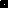 